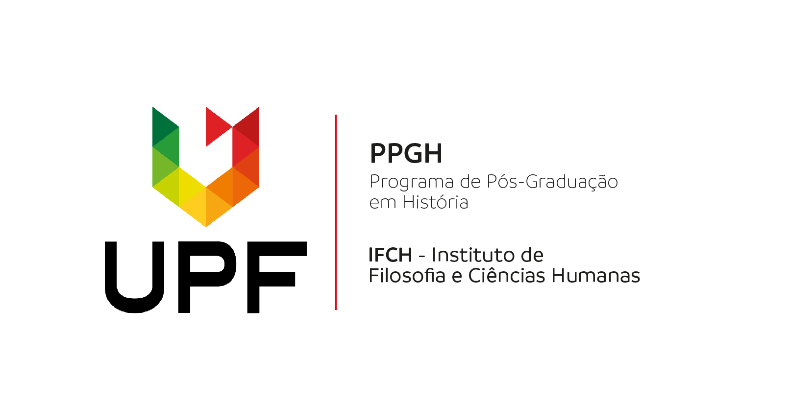 Tabela de Pontuação de CurrículoTitulação Acadêmica(somente maior titulação)Pontuação não cumulativa – valor máximo = 2,00Cálculo de pontosLimitePontosEspecializaçãonº especializações = ....... x 0,501,00Graduaçãonº graduações = ....... x 1,001,00Subtotal2,00Atividades ProfissionaisPontuação cumulativa - valor máximo = 2,00Cálculo de pontosLimitePontosAtividade de ensino em pós-graduação, graduação ou ensino médionº de anos = ....... x 0,151,50Curso de Aperfeiçoamento na área com mínimo de 180 horasnº de cursos = ....... x 0,150,30Cursos e/ou palestras ministradas na áreanº cursos/palestras = ....... x 0,050,10Cargo e função exercidos em IES e escolas (Reitoria, direção, coordenações, supervisões escolares e assessorias)nº de anos = ....... x 0,010,10Subtotal2,00Atividades Acadêmicas (2014-2019)Pontuação cumulativa. Valor máximo = 4,00Cálculo de pontosLimitePontosLivro editado por Editora comercial ou universitária, com ISBN e mais de 50 páginasnº = ....... x 0,200,40Capítulo(s) de livro(s) editado por Editora comercial ou universitária, com ISBN(máximo dois por obra)nº = ....... x 0,100,40Artigo(s) científico(s), publicado(s) em revista Qualis A1, A2 e B1 – Área de Histórianº = ....... x 0,501,50Artigo(s) científico(s) na área, publicado(s) em revista Qualis B2, B3, B4, B5 – Área de Histórianº = ....... x 0,250,50Artigo(s) científico(s) na área, publicado(s) em revista sem Qualis na Área de Histórianº = ....... x 0,100,10Trabalho(s) completo(s) publicado em anais de evento(s) técnico-científico(s)nº = ....... x 0,100,40Resumo(s) ou resumo(s) expandido(s) publicado(s) em anais de evento(s) técnico-científico(s)nº = ....... x 0,050,20Apresentação(ões) de trabalho(s) em evento(s) técnico-científico(s) na forma de pôster ou oralnº = ....... x 0,050,20Produto(s) educacional(is) aprovado(s) por banca examinadora ou comitê científiconº = ....... x 0,100,30Subtotal4,00Atualização AcadêmicaPontuação cumulativa. Valor máximo = 2,00Cálculo de pontosLimitePontosParticipação em curso na área de conhecimento, matéria ou de formação pedagógica com 40 horas ou maisnº de particip.= ....... x 0,100,30Participação em curso na área de conhecimento, matéria ou de formação pedagógica com 12 horas ou mais [semana(s) acadêmica(s)]nº de particip. = ....... x 0,050,20Participação como bolsista de Iniciação Científica, Paidex (extensão) ou Pibid (mínimo um ano de participação)nº de particip. por ano = ....... x 0,501,50Subtotal2,00TOTAL DE PONTOS10,00Identificação do candidato:XXXNota do candidato:XXX